02-205 КамАЗ-53215 6х4 бортовой грузовик гп 10 тн с краном-манипулятором ИМ-150: грузоподъемность 4 тн, вылет 12.6 м, высота подъема 15.6 м, мест 3, полный вес до 19.3 тн, КамАЗ-740.11 240 лс, 90 км/час, КамАЗ Наб. Челны, ЗАО Инман г. Ишимбай 2000-е г.  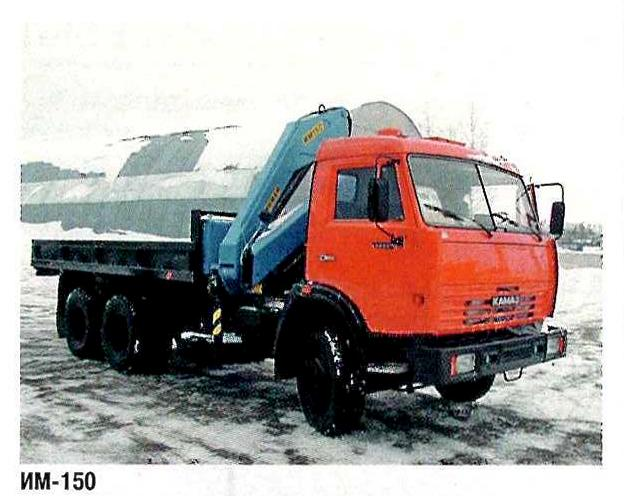 О мастере: «Дамир» – мастерская из Казани. Масштабные модели Файзуллина Дамира, автор Дмитрий Лисин, ГП 09-2014, gruzovikpress.ru Краны-манипуляторы или краноманипуляторные установки (КМУ), устанавливаемые на автомобильных шасси (либо прицепов или полуприцепов к ним), предназначены для выполнения широкого спектра погрузочно-разгрузочных и транспортных работ с различными грузами в строительстве, коммунальном хозяйстве, а также для строительно-монтажных работ. На КМУ можно монтировать различные съемные рабочие инструменты, в том числе различные крюки, ротаторы, вилочные подхваты, клещевые захваты, грейферы, скрапные захваты, захваты для контейнеров. Управление кранами-манипуляторами осуществляется либо с пульта, либо со специализированного рабочего места оператора, монтируемого непосредственно на колонне. Большинство моделей КМУ комплектуют выносными гидравлическими аутригерами. Их использование уменьшает до минимума ручной труд, сокращает количество занятых людей до одного человека, сокращает количество применяемых единиц техники до одной, позволяет устанавливать грузы в труднодоступных местах и переносить их среди смонтированных конструкций. Краноманипуляторная установка с телескопическими выдвижными секциями стрелы обеспечивает компактность и маневренность при переездах, а в выдвинутом положении-обширную рабочую зону и большую высоту перемещения груза при работе.Бортовая платформа без каркаса и тента, задний и боковые борта металлические, откидные, настил пола деревянный.СРАВНИТЕЛЬНЫЕ ХАРАКТЕРИСТИКИ КРАНОВ-МАНИПУЛЯТОРОВ 2006 г.Из книги Канунникова С.В. и Шелепенкова М.А. под редакцией Маркова Н.С. «Отечественные грузовые автомобили». - Орел, ООО «САЛОН, 2018 КамАЗ-53205 (6x4) / КамАЗ-53215 (6x4) 1984-2007 г. Модернизированное семейство трехосных грузовиков, оснащенных двигателем КамАЗ-7405.10 с турбонаддувом (240 л.с.) или безнаддувным КамАЗ-740.10-20 повышенной мощности (220 л.с.), разрабатывали с середины 1980-х. В сравнении с серийными КамАЗ-5320 и КамАЗ-53212 новые модели обладали улучшенными потребительскими качествами, в том числе увеличенным на треть моторесурсом и сниженным на 15% расходом топлива. Серийное производство удалось развернуть лишь в 1997 г., начав освоение нового семейства с модели КамАЗ-53215. Следом были освоены шасси КамАЗ-53205 и седельные тягачи КамАЗ-54115. Внешне серийные грузовики семейства 53205/53215 отличались от машин первого поколения (5320/53212) кабинами с увеличенной высотой крыши, светотехникой, дисковыми колесами, задним противоподкатным брусом и расширенной платформой под европаллеты. В период 1997-2000 г. на них устанавливался только турбодизель КамАЗ-740.11 (230 л.с.), отвечающий стандартам Euro 1.После 2007 г. выпуск моделей этого семейства сохранялся только для экспорта.МодификацииКамАЗ-53205 - бортовой грузовик или шасси на смену КамАЗ-5320; КамАЗ-54105 - седельный тягач для полуприцепов полной массой 19,1 т на смену КамАЗ-5410; КамАЗ-54115 - седельный тягач для полуприцепов полной массой 27 т на смену КамАЗ-54112; КамАЗ-54115-04 - модернизированный седельный тягач с кабиной, доработанной фирмой DAF, и двигателем КамАЗ-740.20 (260 л.с.) для полуприцепов полной массой 28 т (1997 г.);
КамАЗ-54116 - седельный тягач для автопоездов полной массой 36 тс увеличенной до 15 т нагрузкой на седло и двигателем КамАЗ-740.13(260л.с.); КамАЗ-6540 - четырехосное шасси (8x4) грузоподъемностью 22 т с колесной базой 1800+2080+1320 мм или 1800+2840+1320 мм для монтажа самосвальных установок, автобетоносмесителей и прочих спецнадстроек (опытные образцы - с 1996 г., серийный выпуск - с 2001 г.).МаркаСхема складыванияГрузоподъемность на мин./ макс. вылете, кгНаибольший
вылет стрелы, мМакс. подъем/
опускание, мГрузовой момент, кНм (тм)Частота вращения
колонны, мин 1Угол поворота
колонны, градХод телескопирования, ммРабочее давление,
мПа/производительность
гидронасоса, л/минМасса кгПроизводитель: БАКМ (Балашиха)Производитель: БАКМ (Балашиха)Производитель: БАКМ (Балашиха)Производитель: БАКМ (Балашиха)Производитель: БАКМ (Балашиха)Производитель: БАКМ (Балашиха)Производитель: БАКМ (Балашиха)Производитель: БАКМ (Балашиха)Производитель: БАКМ (Балашиха)Производитель: БАКМ (Балашиха)БАКМ-460-1L-обр.2500/9704,857,0(4,7)5370н.д.25/25780БАШ-890-1L-обр.4000/16505,48,2/2,2(8,9)3400н.д.25/301130БАКМ-1040-1L-обр.2400/17005,98,2/2,5(10,4)3400н.д.25/401350БАКМ-1600-1L-обр.6300/27005,99,1/3,4(16,0)3400н.д.25/402100Производитель: ЗАО "Инман" (Ишимбай)Производитель: ЗАО "Инман" (Ишимбай)Производитель: ЗАО "Инман" (Ишимбай)Производитель: ЗАО "Инман" (Ишимбай)Производитель: ЗАО "Инман" (Ишимбай)Производитель: ЗАО "Инман" (Ишимбай)Производитель: ЗАО "Инман" (Ишимбай)Производитель: ЗАО "Инман" (Ишимбай)Производитель: ЗАО "Инман" (Ишимбай)Производитель: ЗАО "Инман" (Ишимбай)Производитель: ЗАО "Инман" (Ишимбай)ИМ 20L-обр.990/5053,576,0(1,85)н.д.400110020/9425ИМ 50L-обр.2000/7406,149,2(4,4)н.д.410180025/151050ИМ 95L-обр.2830/9408,111,6(8,5)н.д.410160028/251240ИМ 150L-обр.4020/77012,6215,57(12,1)н.д.390391028/322260ИМ 240Z-обр.6550/54018,421,95(21,3)н.д.4101106529/643700ИФЗООСL-обр.9000/33008,111,3(27,0)н.д.390180026/603900Производитель: ММ3 (Мозырь)Производитель: ММ3 (Мозырь)Производитель: ММ3 (Мозырь)Производитель: ММ3 (Мозырь)Производитель: ММ3 (Мозырь)Производитель: ММ3 (Мозырь)Производитель: ММ3 (Мозырь)Производитель: ММ3 (Мозырь)Производитель: ММ3 (Мозырь)Производитель: ММ3 (Мозырь)Производитель: ММ3 (Мозырь)ЛВ-203АL-обр.н.д./8606,5н.д./н,д.55н.д.390н.д.16,5/801800М-75L-обр.н.д./9707,8н.д./н,д.75н.д.390н.д.20/802170М-90L-обр.н.д./11607,8н.д./н.д.90н.д.390н.д.20/802520Производитель: КЭМЗ (Казань)Производитель: КЭМЗ (Казань)Производитель: КЭМЗ (Казань)Производитель: КЭМЗ (Казань)Производитель: КЭМЗ (Казань)Производитель: КЭМЗ (Казань)Производитель: КЭМЗ (Казань)Производитель: КЭМЗ (Казань)Производитель: КЭМЗ (Казань)Производитель: КЭМЗ (Казань)Производитель: КЭМЗ (Казань)МКС-1571.12L-обр.3500/9008,5Н.д.(8,0)н.д.360н.д.н.д.н.д.